KLASA: 601-01/19-01/18
URBROJ: 2182/01-4-3-1-19-06 Šibenik, 29.03.2019.Na temelju članka 1.a Zakona o predškolskom odgoju i naobrazbi (NN 10/97, 107/07. i 94/13.), te Odluke o provođenju upisa Upravnog vijeća KLASA: 601-01/19-01/14, URBROJ:2182/01-4-3-1-18-06 od 27.03.2019. godine, DJEČJI VRTIĆ ŠIBENSKA MASLINA oglašava:JAVNU OBJAVU za UPISdjece u dječje jaslice i vrtiće za 2019/2020. pedagošku godinu za slijedeće vrste programa:redoviti 10-satni program za JASLICE - „VIDICI“, „KUĆICA“,  „PČELICA“redoviti 10-satni program za VRTIĆ - „VIDICI“, „KUĆICA“, „PČELICA“, „RADOST“, „JUTRO“, „VESELJKO“redoviti jutarnji 5,5- satni program za VRTIĆ - „VIDICI“ (gornji kat), „RADOST“redoviti 10-satni program  obogaćen dramsko-scenskim sadržajima za VRTIĆ - „JUTRO“ posebni 10-satni program katoličkog vjerskog odgoja za VRTIĆ - „VIDICI“ 7-satni  program za djecu s teškoćama  razvoju - DV „JUTRO“redoviti smjenski 10- satni program za VRTIĆ/JASLICE - organizacija ovisi o potrebama roditelja i mogućnostima ustanovebesplatni program predškole – 250 sati godišnje – organizacija ovisi o potrebama roditelja i mogućnostima ustanove Upisi traju: od ponedjeljka 8. travnja 2019. do petka  19. travnja 2019. godine.Ove pedagoške godine upisi će se provoditi  elektronskim putem – e UPISI. Svaki roditelj koji želi prijaviti  dijete u vrtić će morati proći registracijski proces na web adresi (upisati u alatnu traku): eupisi.sibenik.hr.Roditelji koji nisu u mogućnosti samostalno provesti upis elektronskim putem, mogu nazvati na telefonski broj za podršku: 0800 26 26U slučaju dodatnih pitanja i poteškoća možete se javiti pedagoginji na br. mob: 099/278-8024 ili osobno doći u ured u DV VIDICI.Obvezna dokumentacija: Zahtjev za upis djeteta u vrtićRodni list djeteta (preslika) Uvjerenje o prebivalištu za oba roditelja, dijete i ostalu malodobnu djecu  (uvjerenje ne smije biti starije od 6 mjeseci) - UKOLIKO U ZAHTJEVU NIJE DANA PRIVOLA DA VRTIĆ MOŽE SAM putem nadležnog Upravnog odjela Grada, provjeriti podatke o prebivalištu za oba roditelja, dijete i ostalu malodobnu djecu u evidenciji prebivališta i boravišta građana Liječnička svjedodžbaPreslika kartona procijepljenosti djetetaObrazac za inicijalni razgovor (preuzeti s Internet stranice vrtića: dv-simaslina.com ili u DV „Vidici“ - ured pedagoga)DOKUMENTI KOJIMA RODITELJI ILI SKRBNICI DOKAZUJU PRAVO PREDNOSTI PRI UPISU: Elektronski zapis sa HZMO-a  kao dokaz o zaposlenju oba roditelja (umjesto radne knjižice); Potvrda o statusu redovnog studenta (ovjerava Visoko učilište), Rješenje o invalidnosti za invalide Domovinskog rata (izdaje Hrvatski zavod za mirovinsko osiguranje)Rodni listovi za troje ili više ostale malodobne djece (preslika)Rješenje o primanju dječjeg doplatkaZa dijete s teškoćama u razvoju -  rješenje/nalaz i mišljenje Centra za socijalnu skrb i/ili druga  medicinska dokumentacijaDokaz o statusu samohrane/jednoroditeljske obitelji: smrtni list za preminulog roditelja, potvrda o nestanku drugog  roditelja ili rješenje Centra za socijalnu skrb o privremenom uzdržavanju, pravomoćna presuda o razvodu braka Potvrda Centra za socijalnu skrb da je dijete uzeto na skrb i uzdržavanje u udomiteljsku obiteljPreporuka Centra za socijalnu skrb za smještaj djeteta u vrtićPotvrda o smjenskom radu za oba roditelja kao dokaz za smjenski vrtić Rješenje o sufinanciranju boravka djeteta druge jedinice lokalne samouprave za dijete koje zajedno s roditeljima živi izvan područja grada ŠibenikaJAVNA OBJAVA PRIMLJENE DJECE biti će na oglasnim pločama u svim jaslicama/vrtićima u ponedjeljak, 20. svibnja 2019. god.ROK ZA ZAKLJUČIVANJE UGOVORA ZA NOVOUPISANU DJECU TRAJE OD 01. 07. 2019. DO 31. 07. 2019. GODINE.DJEČJI VRTIĆ ŠIBENSKA MASLINAUlica branitelja Domovinskog rata 2G, 22 000 Šibenik,  tel: 022 332 324;  fax: 022 332 530; email: djecji.vrtic@dv-simaslina.comRadi upoznavanja psihofizičkog razvoja Vašeg djeteta, potrebno je zajedno sa djetetom doći na INICIJALNI RAZGOVOR  i sa sobom donijeti popunjen OBRAZAC za inicijalni razgovor (sa web stranice vrtića ili u DV „VIDICI“ – ured pedagoga). Inicijalni razgovor će provoditi stručni suradnici nakon podnošenja Vašeg zahtjeva za upis. O terminu inicijalnog razgovora, obavijestit ćemo Vas naknadno.Na rješenje roditelji se mogu žaliti u žalbenom roku od utorka, 21. svibnja do srijede, 29. svibnja 2019. god.ŽALBE S UPISNOM DOKUMENTACIJOM predaju se u upravu DV Šibenska maslina (DV Vidici).Rješavanje žalbi po upisu biti će u četvrtak, 6. lipnja 2019. god.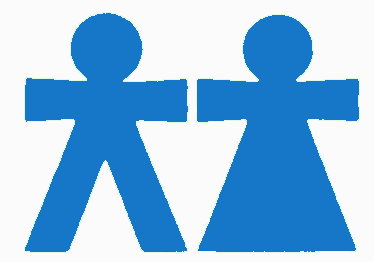 